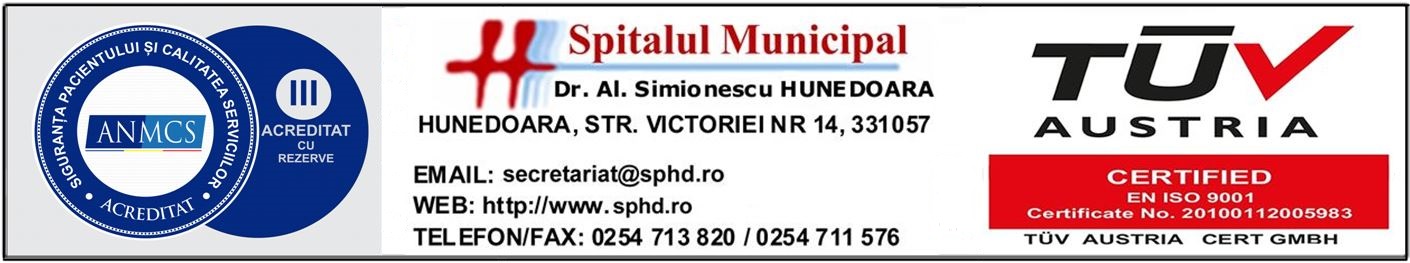 Nr. 1107/01.03.2024ANUNȚ DE CONCURSSpitalul Municipal ”Dr. Alexandru Simionescu” Hunedoara scoate la CONCURSÎn conformitate cu prevederile O.M.S. nr. 166/2023 1 post de MEDIC SPECIALIST confirmat in  specialitatea medicina interna, în cadrul sectiei Cronici, normă întreagă - 7 ore/zi, perioadă nedeterminată.  Condiții generale de înscriere:a) are cetăţenia română sau cetăţenia unui alt stat membru al Uniunii Europene, a unui stat parte la Acordul privind Spaţiul Economic European (SEE) sau cetăţenia Confederaţiei Elveţiene;b) cunoaşte limba română, scris şi vorbit;c) are capacitate de muncă în conformitate cu prevederile Legii nr. 53/2003 - Codul muncii, republicată, cu modificările şi completările ulterioare;d) are o stare de sănătate corespunzătoare postului pentru care candidează, atestată pe baza adeverinţei medicale eliberate de medicul de familie sau de unităţile sanitare abilitate;e) îndeplineşte condiţiile de studii, de vechime în specialitate şi, după caz, alte condiţii specifice potrivit cerinţelor postului scos la concurs, inclusiv condiţiile de exercitare a profesiei;f) nu a fost condamnată definitiv pentru săvârşirea unei infracţiuni contra securităţii naţionale, contra autorităţii, contra umanităţii, infracţiuni de corupţie sau de serviciu, infracţiuni de fals ori contra înfăptuirii justiţiei, infracţiuni săvârşite cu intenţie care ar face o persoană candidată la post incompatibilă cu exercitarea funcţiei contractuale pentru care candidează, cu excepţia situaţiei în care a intervenit reabilitarea;g) nu execută o pedeapsă complementară prin care i-a fost interzisă exercitarea dreptului de a ocupa funcţia, de a exercita profesia sau meseria ori de a desfăşura activitatea de care s-a folosit pentru săvârşirea infracţiunii sau faţă de aceasta nu s-a luat măsura de siguranţă a interzicerii ocupării unei funcţii sau a exercitării unei profesii;h) nu a comis infracţiunile prevăzute la art. 1 alin. (2) din Legea nr. 118/2019 privind Registrul naţional automatizat cu privire la persoanele care au comis infracţiuni sexuale, de exploatare a unor persoane sau asupra minorilor, precum şi pentru completarea Legii nr. 76/2008 privind organizarea şi funcţionarea Sistemului Naţional de Date Genetice Judiciare, cu modificările ulterioare, pentru domeniile prevăzute la art. 35 alin. (1) lit. h) din Hotărârea Guvernului nr. 1336/2022 pentru aprobarea Regulamentului-cadru privind organizarea şi dezvoltarea carierei personalului contractual din sectorul bugetar plătit din fonduri publice.Condiții specificeDiplomă  de medic sau diplomă de licență în medicinăCertificat de medic specialist in specialitatea medicina interna.Dosarul de înscriere la concurs va cuprinde următoarele acte:a) formularul de înscriere la concurs, conform modelului prevăzut în anexa nr. 2 la Hotărârea Guvernului nr. 1.336/2022 pentru aprobarea Regulamentului-cadru privind organizarea și dezvoltarea carierei personalului contractual din sectorul bugetar plătit din fonduri publice (HG nr. 1.336/2022) (Anexă la prezentul anunț de concurs);b) copia de pe diploma de licență și certificatul de specialist sau primar pentru medici, medici stomatologi, farmaciști și, respectiv, adeverință de confirmare în gradul profesional pentru biologi, biochimiști sau chimiști;c)  copie a certificatului de membru al organizației profesionale cu viza pe anul în curs;d) dovada/înscrisul din care să rezulte că nu i-a fost aplicată una dintre sancțiunile prevăzute la art. 455 alin. (1) lit. e) sau f), la art. 541 alin. (1) lit. d) sau e), respectiv la art. 628 alin. (1) lit. d) sau e) din Legea nr. 95/2006 privind reforma în domeniul sănătății, republicată, cu modificările și completările ulterioare, ori cele de la art. 39 alin. (1) lit. c) sau d) din Legea nr. 460/2003 privind exercitarea profesiunilor de biochimist, biolog și chimist, înființarea, organizarea și funcționarea Ordinului Biochimiștilor, Biologilor și Chimiștilor în sistemul sanitar din România;e)  acte doveditoare pentru calcularea punctajului prevăzut în anexa nr. 3 la ordin;f)  certificat de cazier judiciar sau, după caz, extrasul de pe cazierul judiciar;g) certificatul de integritate comportamentală din care să reiasă că nu s-au comis infracțiuni prevăzute la art. 1 alin. (2) din Legea nr. 118/2019 privind Registrul național automatizat cu privire la persoanele care au comis infracțiuni sexuale, de exploatare a unor persoane sau asupra minorilor, precum și pentru completarea Legii nr. 76/2008 privind organizarea și funcționarea Sistemului Național de Date Genetice Judiciare, cu modificările ulterioare, pentru candidații înscriși pentru posturile din cadrul sistemului de învățământ, sănătate sau protecție socială, precum și orice entitate publică sau privată a cărei activitate presupune contactul direct cu copii, persoane în vârstă, persoane cu dizabilități sau alte categorii de persoane vulnerabile ori care presupune examinarea fizică sau evaluarea psihologică a unei persoane;h) adeverință medicală care să ateste starea de sănătate corespunzătoare, eliberată de către medicul de familie al candidatului sau de către unitățile sanitare abilitate cu cel mult 6 luni anterior derulării concursului;i)  copia actului de identitate sau orice alt document care atestă identitatea, potrivit legii, aflate în termen de valabilitate;j) copia certificatului de căsătorie sau a altui document prin care s-a realizat schimbarea de nume, după caz;k)  curriculum vitae, model comun european.l). orice alte documente relevante.CALENDARUL DE DESFĂȘURARE A CONCURSURILOR CE VOR FI ORGANIZATE LA SEDIUL INSTITUȚIEI:	Documentele prevăzute la lit. d) şi f) sunt valabile 3 luni şi se depun la dosar în termen de valabilitate. La toate actele depuse în copie se prezintă și originalul pentru conformitate.	Fiecare candidat va primi un cod numeric pentru identificare, care corespunde cu numărul de înregistrare al dosarului de concurs, iar rezultatele fiecărei probe vor fi căutate după acest număr.	Documentul prevăzut la lit. f) poate fi înlocuit cu o declarație pe propria răspundere privind antecedentele penale. În acest caz, candidatul declarat admis la selecția dosarelor și care nu a solicitat expres la înscrierea la concurs preluarea informațiilor privind antecedentele penale direct de la autoritatea sau instituția publică competentă cu eliberarea certificatelor de cazier judiciar are obligația de a completa dosarul de concurs cu originalul documentului prevăzut la alin. (2) lit. f), anterior datei de susținere a probei scrise și/sau probei practice. În situația în care candidatul solicită expres în formularul de înscriere la concurs preluarea informațiilor direct de la autoritatea sau instituția publică competentă cu eliberarea certificatelor de cazier judiciar, extrasul de pe cazierul judiciar se solicită de către autoritatea sau instituția publică organizatoare a concursului, potrivit legii.	Documentul prevăzut la lit. g) poate fi solicitat și de către autoritatea sau instituția publică organizatoare a concursului, cu acordul persoanei verificate, potrivit legii.	La toate probele candidații vor prezenta cartea de identitate valabilă.	Tematica de concurs și bibliografia este anexata prezentului anunt.Înscrierile la concurs (locul de depunere al dosarelor de concurs) se fac la sediul Spitalului Municipal Dr. Alexandru Simionescu Hunedoara din Municipiul Hunedoara, Str. Victoriei nr.14, județul Hunedoara, la Biroul Șef Serviciu RUNOS, în termen de 10 zile lucrătoare de la data publicării acestui anunț, iar concursul sau examenul se organizează în maxim 30 de zile de la publicarea anunțului.Relații suplimentare se pot obține de la Biroul RUNOS al Spitalului Municipal Dr. Alexandru Simionescu Hunedoara, tel. 0254 713 820, int. 210, resurse.umane@sphd.ro .MANAGER,EC. BUDAE RADU IONTEMATICApentru concursul de ocupare de postspecialitatea MEDICINĂ INTERNĂI. PROBA SCRISAII - III. DOUA PROBE CLINICEIV. PROBA PRACTICAI. PROBA SCRISA1. Bronsita cronica. Emfizemul pulmonar. Bronhopneumopatia cronica obstructive (1)2. Pneumoniile (1)3. Astmul bronsic (1)4. Abcesul pulmonar (1)5. Cancerul bronhopulmonar (1)6. Tuberculoza pulmonara a adultului (forme clinice, diagnostice, principii de tratament) (1)7. Pleureziile (1)8. Sindroamele mediastinale (1)9. Alveolite fibrozante acute si cronice (1)10. Insuficienta respiratorie (1)11. Endocardita bacteriana subacuta (2)12. Valvulopatii mitrale si aortice (2)13. Tulburarile de ritm ale inimii (2)14. Tulburarile de conducere ale inimii (2)15. Pericarditele (2)16. Miocardite si cardiomiopatii (2)17. Cardiopatia ischemica (Angina pectorala stabila si instabila, infarctul miocardic acut) (2)18. Edemul pulmonar acut cardiogen si noncardiogen (2)19. Socul cardiogen (2)20. Moartea subita cardiaca (2)21. Cordul pulmonar cronic (2)22. Insuficienta cardiaca congestive (5)23. Tromboembolismul pulmonar (2)24. Hipertensiunea arteriala esentiala si secundara (2)25. Tromboflebitele (2)26. Bolile aortei si arterelor periferice (2)27. Glomerulonefrite acute, rapid progresive si cronice (4)28. Sindromul nefrotic (4)29. Nefropatii insterstitiale acute si cronice (4)30. Litiaza renala. Infectiile urinare. Pielonefritele (4)31. Insuficienta renala acuta (4)32. Insuficienta renala cronica (4)33. Rinichiul de sarcina (4)34. Esofagita de reflux. Hernia hiatala (5)35. Ulcerul gastric si duodenal (5)36. Cancerul gastric (3)37. Suferintele stomacului operat (3)38. Colita ulceroasa si boala Crohn (3)39. Cancerul colonului (3)40. Cancerul rectal (3)41. Hepatitele virale (3)42. Hepatita cronica (6)43. Cirozele hepatice (3)44. Insuficienta hepatica si encefalopatia portalsistemica (7)45. Litiaza biliara (3)46. Icterele (3)47. Pancreatite acute si cronice (3)48. Cancerul de pancreas (3)49. Hemoragiile digestive superioare (7)50. Anemiile feriprive (8)51. Anemiile megaloblastice (8)52. Anemiile hemolitice (8)53. Leucoza acuta (8)54. Leucoza limfatica cronica (8)55. Sindromul mieloproliferativ (leucoza mieloida cronica, policitemia vera, trombocitemia esentiala,metaplazia mieloida cu mieloscleroza) (8)56. Limfoame maligne (8)57. Sindroame hemoragipare, de cauza trombocitara, vasculara si prin tulburari de coagulare (8)58. Diabetul zaharat (1)59. Reumatismul articular acut (1)60. Poliartrita reumatoida (9)61. Artritele seronegative, artritele infectioase si prin microcristale (9)62. Artrozele (9)63. Sciatica vertebrala (9)64. Colagenoze (lupus eritematos, sclerodermia, dermato-miozite, boala mixta de tesut conjunctiv (9)65. Vasculite sistemice (9)66. Intoxicatia acuta barbiturica (12)67. Intoxicatia acuta cu compusi organo-fosforici (12)68. Sindromul meningeal. Meningita acuta tuberculoasa, meningita acuta limfocitara benigna, meningitacerebrospinala meningococica (10)69. Hipertiroidismul (6)70. Diagnosticul pozitiv si diferential al comelor. Principii de tratament (11)71. Aterogeneza si ateroscleroza (2)72. Dislipidemiile (2)73. Obezitatea (2)II - III. DOUA PROBE CLINICECazurile clinice se vor alege din tematica probei scrise de specialitate.IV. PROBA PRACTICA1. Examen clinic complet si intocmirea foilor de observatie.2. Prezentarea de cazuri clinice.3. Interpretarea examenului radiologic in afectiunile prevazute pe aparate si sisteme.4. Interpretarea rezultatelor de la explorarile functionale respiratorii (spirometrie si determinarea gazelorsanguine).5. Interpretarea unei electrocardiograme:- stabilizarea axului electric si modificarile patologice- hipertrofiile atriale si ventriculare- modificarile electrocardiogramei in cardiopatia ischemica, cardiomiopatii- diagnosticul electrocardiografic in cordul pulmonar cronic- tulburarile de ritm cardiac- tulburarile de conducere- indicatiile, tehnica si interpretarea probei de efort6. Interpretarea principalelor date ecocardiografice prevazuta in tematica7. Interpretarea datelor de ecografie abdominala8. Toracenteza9. Paracenteza10. Interpretarea rezultatelor hiperglicemiei provocate.11. Interpretarea oscilometriei.12. Interpretarea medulogramei.13. Interpretarea rezultatului biopsiei hepatice, renale.14. Interpretarea rezultatelor endoscopice (bronhoscopie, colonoscopie, rectoscopie).15. Interpretarea rezultatelor investigatiilor radioizotopice prevazute in tematica.16. Interpretarea rezultatului fundului de ochi.17. Interpretarea rezultatelor analizei lichidului cefalorahidian.18. Tehnicile de resuscitare cardiorespiratorie.19. Defibrilarea si cardioversia.20. Interpretarea rezultatelor examenului bacteriologic (sputa, urina, bila, lichid pleural, lichid peritoneal,cefalorahidian, sange).21. Tehnica efectuarii examenului bacteriologic direct, in urgente, din produse patologice.22. Interpretarea rezultatelor examenelor din sangele periferic si maduva pentru principalele afectiunihematologice prevazute in tematica (anemii, leucoze acute si cronice, sindroame mieloproliferative silimfoproliferative, sindroame hemoragipare).23. Interpretarea datelor de explorare functionala renala, hepatica, pancreatica.24. Interpretarea rezultatelor determinarii echilibrului acidobazic si hidroelectrolitic.BIBLIOGRAFIE1. Medicină Internă - L. Gherasim, vol.1 ed. a II-a, Ed. Medicală 20012. Medicină Internă - L. Gherasim, vol.2 ed. I, Ed. Medicală 19963. Medicină Internă - L. Gherasim, vol.3 ed. I, Ed. Medicală 19984. Medicină Internă - L. Gherasim, vol.4, Ed. Medicală 20025. Ghid de Practică Medicală - vol.1, Ed. Infomedica 19996. Ghid de Practică Medicală - vol. 2, Ed. Infomedica 20017. Tratat de Gastroenterologie - M. Grigorescu, O. Pascu, Ed. Tehnică, 19968. Hematologie - D. Mut Popescu, Ed. Medicală 19989. Compendiu de Reumatologie - E. Popescu, R. Ionescu, Ed. Tehnică, ed. a III-a, 199910. Boli Infecţioase - M. Chiotan, Ed. Naţional 199811. Neurologie - C. Popa, Ed. Naţional 199712. G. Mogoş - Intoxicaţii acute. Diagnostic. Tratament, Ed. Med., 1981Nr. crt.ActivităţiData și ora1.Publicarea anunțului01.03.20242.Depunerea dosarelor de participare la concurs la adresa: Spitalul Municipal Dr. Alexandru Simionescu Hunedoara, Str. Victoriei nr. 14, județul HunedoaraIn intervalul 01.03.2024 – 15.03.2024 pana la ora 15:003.Selecţia dosarelor de înscriere (proba A) și stabilirea punctajului rezultat din analiza și evaluarea activității profesionale și științifice pentru proba suplimentară de departajare (proba D)18.03.2024, ora 09:004.Afişarea rezultatelor selecţiei dosarelor18.03.2024, ora 15:005.Depunerea contestaţiilor privind rezultatele selecţiei  dosarelor19.03.2024, până la ora 15:006.Afişarea rezultatului soluţionării contestaţiilor19.03.2024, ora 15:007.Proba scrisă (proba B)25.03.2024, ora 09:008.Afişarea rezultatului probei scrise25.03.20249.Depunerea contestaţiilor privind rezultatele probei scrise26.03.2024 pana la ora 11:0010.Afişarea rezultatului soluţionării contestaţiilor26.03.2024 ora 15:0011.Proba practică ( proba C)28.03.202412.Comunicarea rezultatelor după susţinerea probei practice28.03.202413.Depunerea contestaţiilor privind rezultatul probei practice29.03.2024 pana la ora 1114.Afişarea rezultatului soluţionării contestaţiilor29.03.202415.Afişarea rezultatului final al concursului29.03.2024